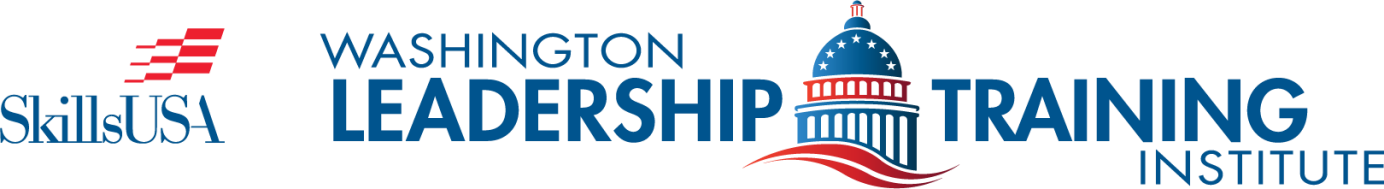 UPDATED Schedule 2023 - Texas Only OptionUPDATED Schedule - All State DelegationsTexas Extended Stay, Sept 22 & 23.  Be sure to add these options when you registerThurs, Sept. 21, 2023Texas Extended Stay, Sept 22 & 23.  Be sure to add these options when you registerThurs, Sept. 21, 2023Texas Delegation ArrivesDinner on your ownFri, Sept. 22, 2023             Attire: SkillsUSA State Conference ShirtFri, Sept. 22, 2023             Attire: SkillsUSA State Conference Shirt7:00 am Load Bus to Gettysburg, Breakfast on the wayFront of Hotel10:00 am  Gettysburg Group ArrivalWelcome Center10:15 am  Museum, Film and CycloramaGNMP Visitor Center12:00 pm  Buses leave for Lunch Provided University1:30 pm  Battlefield GuideTour by licensed Battlefield Guide5:00 pm  Depart BattlefieldReturn to Hotel6:30 pm Dinner Dinner near hotelSat, Sept. 23, 2023           Attire: SkillsUSA Texas WLTI shirt providedSat, Sept. 23, 2023           Attire: SkillsUSA Texas WLTI shirt provided7:30 am Buses depart for Mt Vernon, Breakfast on the wayFront of the Hotel12:30 pm Buses load for hotelLunch at Mt VernonPrepare for opening sessionPrepare for opening sessionSat, Sept. 23, 2023                 Attire: SkillsUSA Texas WLTI shirt provided, business casualSat, Sept. 23, 2023                 Attire: SkillsUSA Texas WLTI shirt provided, business casual2 p.m.-5 p.m. Conference RegistrationPlaza Ballroom Foyer5:15 p.m. Doors open for Opening General SessionPlaza Ballroom5:30 p.m. Opening Dinner & General SessionPlaza Ballroom8:30 p.m. Students: Huddle Group WelcomeHuddle Group Rooms8:45 p.m. Advisors and State Directors: Orientation MeetingTerrace East & West Room11 p.m. CurfewSun, Sept. 24, 2023            Attire: District or State Office Polo/business casual Sun, Sept. 24, 2023            Attire: District or State Office Polo/business casual 7:30 a.m.-5 p.m. SkillsUSA Store & Educational ResourcesPlaza Ballroom Foyer7:45 a.m. BreakfastPlaza Ballroom8:30 a.m.-8:45 a.m. General SessionPlaza Ballroom10 a.m.-12 p.m. Advisor TrainingTerrace Ballroom9:30 a.m.-12 p.m. Student TrainingHuddle Group Rooms12 p.m.-1:30 p.m. Lunch and Advocacy Panel DiscussionPlaza Ballroom1:45 p.m.-5 p.m. Advisor TrainingTerrace Ballroom1:45 p.m.-5 p.m. Student TrainingHuddle Group Rooms5:00 p.m. DinnerPlaza Ballroom6:30 p.m. Buses depart for Twilight Tour (casual, lots of walking)Front of Hotel10 p.m. Buses depart for Hotel  Monument TBD11 p.m. CurfewMon, Sept. 25, 2023                     Attire: WLTI Conference T-Shirt providedMon, Sept. 25, 2023                     Attire: WLTI Conference T-Shirt provided8 a.m. BreakfastPlaza Ballroom8:45 a.m. General SessionPlaza Ballroom9:15 a.m. State Planning SessionRooms as assigned10:30 a.m. Buses depart for 9/11 Pentagon MemorialFront of Hotel11 a.m. Wreath Laying at 9/11 Pentagon MemorialPentagon Memorial12 p.m. Buses depart for downtown D.C.12:30 p.m.-3 p.m. D.C. Touring*States on their own for touring, lunch, and dinnerDowntown D.C.3 p.m. Buses start routes back to HotelAir & Space Museum7 p.m. Last bus back to HotelAir & Space Museum7:30 p.m. Statesman InterviewsHotel11 p.m. CurfewTues, Sept. 26, 2023                       Attire: SkillsUSA official attireTues, Sept. 26, 2023                       Attire: SkillsUSA official attire8:00 a.m. Breakfast on bus on way to Capitol   Front of Hotel9:00 a.m.-2:00 p.m. Congressional Visits-Lunch on your ownCapitol Hill2:00 p.m. Buses depart for Arlington National CemeteryFront of Hotel3:15 p.m. Wreath Laying at the Tomb of the UnknownsArlington National Cemetery4:20 p.m. Buses depart for hotelArlington National Cemetery6:30 p.m. Celebration DinnerPlaza Ballroom7:00 p.m. Statesman SocialPlaza Ballroom11 p.m. CurfewWed, Sept. 27, 2023                      Wed, Sept. 27, 2023                      Travel and Meals on your own